SEC Form 4FORM 4Check this box if no longer subject to Section 16. Form 4 or Form 5 obligations may continue. See Instruction 1(b).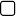 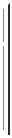 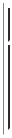 or Section 30(h) of the Investment Company Act of 1940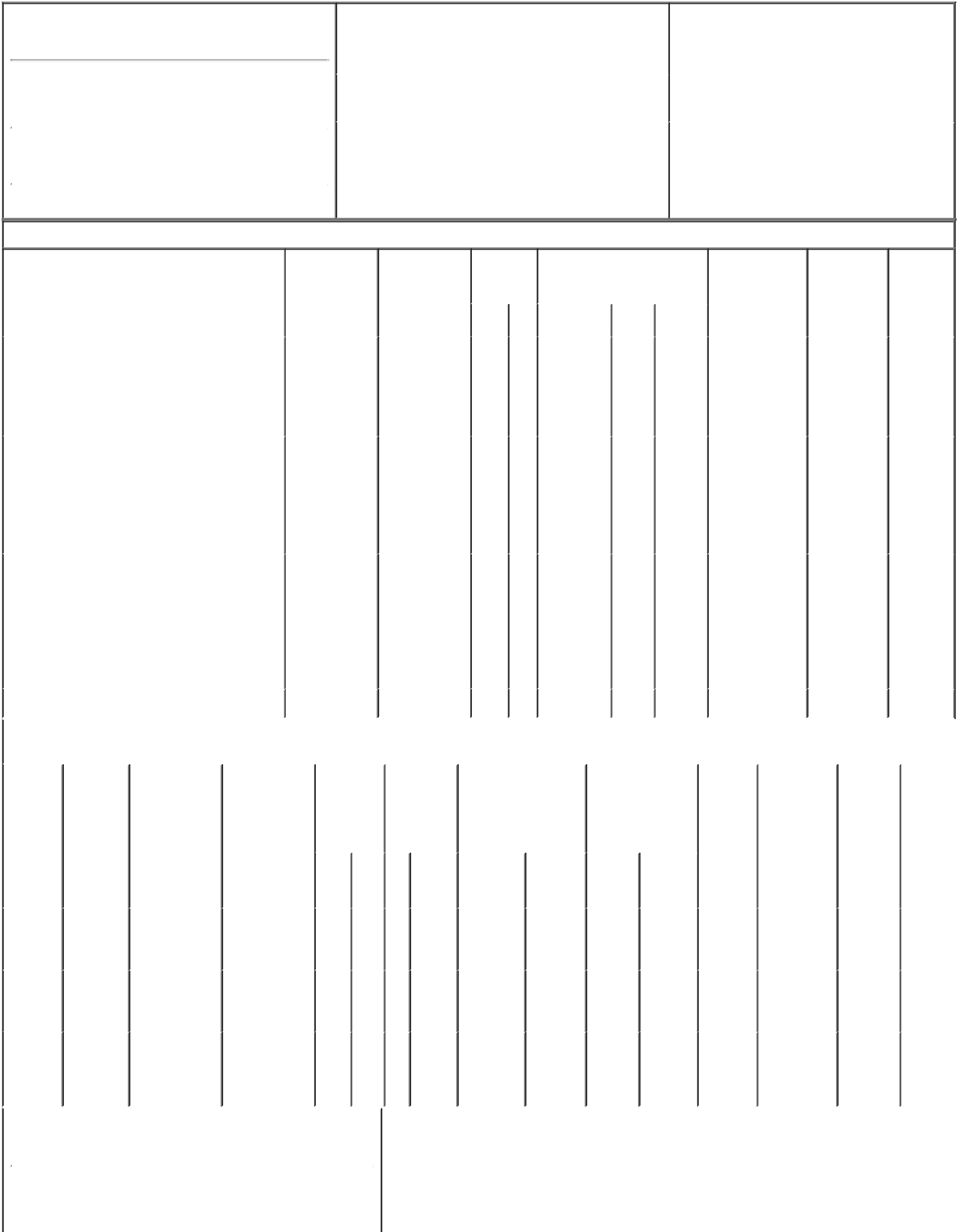 1. Name and Address of Reporting Person*Radius Venture Partners III, LLCLine)Table I - Non-Derivative Securities Acquired, Disposed of, or Beneficially Owned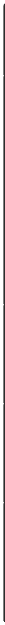 250 PARK AVENUE, SUITE 1102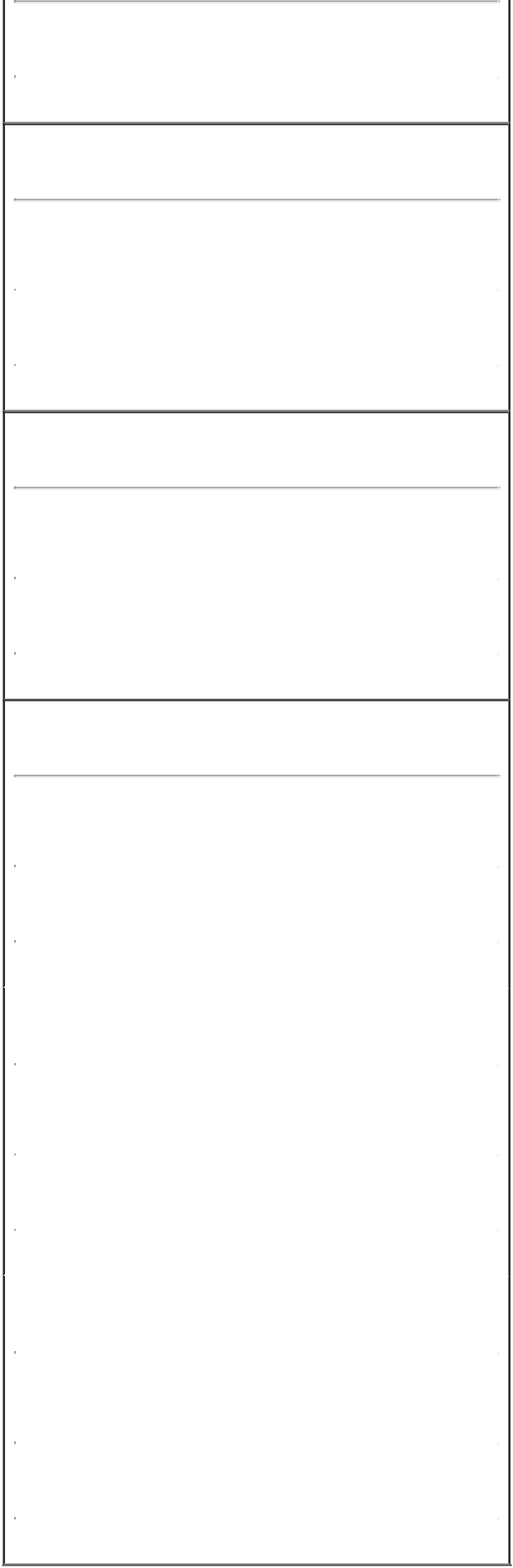 1. Name and Address of Reporting Person*RADIUS VENTURE PARTNERS III L P1. Name and Address of Reporting Person*Radius Venture Partners III QP, L.P.1. Name and Address of Reporting Person*Radius Venture Partners III (OHIO), LPExplanation of Responses:Each share of Series B Preferred Stock was convertible at any time at the option of the holder, and converted automatically into shares of the Issuer's Common Stock on a one-for one basis in connection with the closing of the Issuer's initial public offering. In addition, the holder was entitled to receive additional shares of common stock equal to the original purchase price per share ($3.8048) divided by the price to the public of the shares of common stock issued in the Issuer's initial public offering and these shares accrued a dividend that was payable-in-kind in shares of the Issuer's common stock.The securities did not have an expiration date. The securities converted automatically into shares of the Issuer's Common Stock on a one-for-one basis in connection with the closing of the Issuer's initial public offering.These securities are held directly by Radius Venture Partners III, L.P. and indirectly by Radius Venture Partners III, LLC, the general partner of Radius Venture Partners III, L.P., Jordan S. Davis, a director of Issuer, and managing member of Radius Venture Partners III, LLC and Daniel C. Lubin, managing member of Radius Venture Partners III, LLC. Each of Radius Venture Partners III, LLC, Mr. Davis and Mr. Lubin may be deemed to beneficially own such securities, and disclaims such beneficial ownership except to the extent of its or his pecuniary interest therein.These securities are held directly by Radius Venture Partners III QP, L.P. and indirectly by Radius Venture Partners III, LLC, the general partner of Radius Venture Partners III QP, L.P., Jordan S. Davis, a director of Issuer and managing member of Radius Venture Partners III, LLC, and Daniel C. Lubin, managing member of Radius Venture Partners III, LLC. Each of Radius Venture Partners III, LLC, Mr. Davis and Mr. Lubin may be deemed to beneficially own such securities, and disclaims such beneficial ownership except to the extent of its or his pecuniary interest therein.These securities are held directly by Radius Venture Partners III (Ohio), L.P. and indirectly by Radius Venture Partners III, LLC, the general partner of Radius Venture Partners III (Ohio), L.P., Jordan S. Davis, a director of Issuer, and managing member of Radius Venture Partners III, LLC and Daniel C. Lubin, managing member of Radius Venture Partners III, LLC. Each of Radius Venture Partners III, LLC, Mr. Davis and Mr. Lubin may be deemed to beneficially own such securities, and disclaims such beneficial ownership except to the extent of its or his pecuniary interest therein.Represents 5,000 restricted stock units granted to Jordan Davis, a director of Issuer, subject to vesting in full on the earlier of (a) July 27, 2017 or (b) immediately prior to the next annual meeting of stockholders following July 27, 2016, subject to his continued service as a director as of such date. The restricted stock units may only be settled in shares of common stock on a one-for-one basis./s/ Jordan Davis and Daniel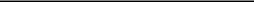 Lubin, each, individually, and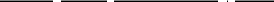 as Managing Member of Radius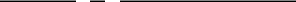 Venture Partners III, LLC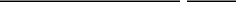 ** Signature of Reporting PersonReminder: Report on a separate line for each class of securities beneficially owned directly or indirectly.* If the form is filed by more than one reporting person, see Instruction 4 (b)(v).Intentional misstatements or omissions of facts constitute Federal Criminal Violations See 18 U.S.C. 1001 and 15 U.S.C. 78ff(a). Note: File three copies of this Form, one of which must be manually signed. If space is insufficient, see Instruction 6 for procedure.08/04/2016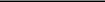 DatePersons who respond to the collection of information contained in this form are not required to respond unless the form displays a currently valid OMB Number.UNITED STATES SECURITIES AND EXCHANGE COMMISSIONWashington, D.C. 20549Washington, D.C. 20549OMB APPROVALOMB APPROVALOMB APPROVALOMB APPROVALOMB APPROVALOMB APPROVALSTATEMENT OF CHANGES IN BENEFICIAL OWNERSHIPSTATEMENT OF CHANGES IN BENEFICIAL OWNERSHIPOMB Number:3235-0287OMB Number:3235-0287Estimated average burdenEstimated average burdenEstimated average burdenFiled pursuant to Section 16(a) of the Securities Exchange Act of 1934hours per response:0.5Filed pursuant to Section 16(a) of the Securities Exchange Act of 1934Filed pursuant to Section 16(a) of the Securities Exchange Act of 1934(Last)(First)(Middle)250 PARK AVENUE, SUITE 1102250 PARK AVENUE, SUITE 1102(Street)(Street)NEW YORKNY10177(City)(State)(Zip)2.2.Issuer Name and Ticker or Trading SymbolIssuer Name and Ticker or Trading Symbol5.Relationship of Reporting Person(s) to IssuerRelationship of Reporting Person(s) to IssuerRelationship of Reporting Person(s) to IssuerTACTILE SYSTEMS TECHNOLOGY INCTACTILE SYSTEMS TECHNOLOGY INCTACTILE SYSTEMS TECHNOLOGY INC(Check all applicable)(Check all applicable)X[ TCMD ][ TCMD ]DirectorX10% OwnerDirector10% OwnerOfficer (give titleOther (specifybelow)below)3.3.Date of Earliest Transaction (Month/Day/Year)Date of Earliest Transaction (Month/Day/Year)below)below)3.3.Date of Earliest Transaction (Month/Day/Year)Date of Earliest Transaction (Month/Day/Year)08/02/201608/02/201608/02/20164.4.If Amendment, Date of Original Filed (Month/Day/Year)If Amendment, Date of Original Filed (Month/Day/Year)6.Individual or Joint/Group Filing (Check ApplicableIndividual or Joint/Group Filing (Check ApplicableIndividual or Joint/Group Filing (Check ApplicableForm filed by One Reporting PersonXForm filed by More than One ReportingXPersonPerson1. Title of Security (Instr. 3)1. Title of Security (Instr. 3)1. Title of Security (Instr. 3)1. Title of Security (Instr. 3)2. Transaction2. Transaction2. Transaction2. Transaction2A. Deemed3.3.4. Securities Acquired (A) or4. Securities Acquired (A) or4. Securities Acquired (A) or4. Securities Acquired (A) or4. Securities Acquired (A) or5. Amount of5. Amount of6. Ownership6. Ownership7. Nature of7. Nature of7. Nature ofDateExecution Date,TransactionTransactionDisposed Of (D) (Instr. 3, 4 and 5)Disposed Of (D) (Instr. 3, 4 and 5)Disposed Of (D) (Instr. 3, 4 and 5)Disposed Of (D) (Instr. 3, 4 and 5)Disposed Of (D) (Instr. 3, 4 and 5)SecuritiesForm: DirectForm: DirectIndirectIndirectIndirect(Month/Day/Year)(Month/Day/Year)(Month/Day/Year)(Month/Day/Year)if anyCode (Instr.Code (Instr.BeneficiallyBeneficially(D) or Indirect(D) or IndirectBeneficialBeneficialBeneficial(Month/Day/Year)  8)(Month/Day/Year)  8)(Month/Day/Year)  8)Owned FollowingOwned Following(I) (Instr. 4)(I) (Instr. 4)OwnershipOwnershipOwnershipReported(Instr. 4)(Instr. 4)(Instr. 4)Reported(Instr. 4)(Instr. 4)(Instr. 4)Code   VAmount(A) or(A) orPricePriceTransaction(s)Transaction(s)Code   VAmount(D)(D)PricePrice(Instr. 3 and 4)(Instr. 3 and 4)(D)(D)(Instr. 3 and 4)(Instr. 3 and 4)ByByByRadiusRadiusRadiusCommon StockCommon StockCommon Stock08/02/201608/02/201608/02/2016C150,767150,767A(1)150,767150,767150,767IVentureVentureVenturePartnersPartnersPartnersIII, LP(3)ByByByRadiusRadiusRadiusCommon StockCommon StockCommon Stock08/02/201608/02/201608/02/2016C1,644,0461,644,046A(1)1,644,0461,644,0461,644,046IVentureVentureVentureCommon StockCommon StockCommon Stock08/02/201608/02/201608/02/2016C1,644,0461,644,046A(1)1,644,0461,644,0461,644,046IPartnersPartnersPartnersPartnersPartnersPartnersIII QP,III QP,III QP,LP(4)ByByByRadiusRadiusRadiusVentureVentureVentureCommon StockCommon StockCommon Stock08/02/201608/02/201608/02/2016C206,478206,478A(1)206,478206,478206,478IPartnersPartnersPartnersIIIIIIIII(Ohio)(Ohio)(Ohio)LP(5)LP(5)LP(5)Common StockCommon StockCommon Stock5,000(6)5,000(6)5,000(6)D(6)Table II - Derivative Securities Acquired, Disposed of, or Beneficially OwnedTable II - Derivative Securities Acquired, Disposed of, or Beneficially OwnedTable II - Derivative Securities Acquired, Disposed of, or Beneficially OwnedTable II - Derivative Securities Acquired, Disposed of, or Beneficially OwnedTable II - Derivative Securities Acquired, Disposed of, or Beneficially OwnedTable II - Derivative Securities Acquired, Disposed of, or Beneficially OwnedTable II - Derivative Securities Acquired, Disposed of, or Beneficially OwnedTable II - Derivative Securities Acquired, Disposed of, or Beneficially OwnedTable II - Derivative Securities Acquired, Disposed of, or Beneficially OwnedTable II - Derivative Securities Acquired, Disposed of, or Beneficially OwnedTable II - Derivative Securities Acquired, Disposed of, or Beneficially OwnedTable II - Derivative Securities Acquired, Disposed of, or Beneficially OwnedTable II - Derivative Securities Acquired, Disposed of, or Beneficially OwnedTable II - Derivative Securities Acquired, Disposed of, or Beneficially OwnedTable II - Derivative Securities Acquired, Disposed of, or Beneficially OwnedTable II - Derivative Securities Acquired, Disposed of, or Beneficially Owned(e.g., puts, calls, warrants, options, convertible securities)(e.g., puts, calls, warrants, options, convertible securities)(e.g., puts, calls, warrants, options, convertible securities)(e.g., puts, calls, warrants, options, convertible securities)(e.g., puts, calls, warrants, options, convertible securities)(e.g., puts, calls, warrants, options, convertible securities)(e.g., puts, calls, warrants, options, convertible securities)(e.g., puts, calls, warrants, options, convertible securities)(e.g., puts, calls, warrants, options, convertible securities)(e.g., puts, calls, warrants, options, convertible securities)(e.g., puts, calls, warrants, options, convertible securities)(e.g., puts, calls, warrants, options, convertible securities)(e.g., puts, calls, warrants, options, convertible securities)1. Title of1. Title of2.3. Transaction3A. Deemed3A. Deemed4.5. Number of6. Date Exercisable and6. Date Exercisable and6. Date Exercisable and6. Date Exercisable and7. Title and Amount7. Title and Amount7. Title and Amount7. Title and Amount8. Price of8. Price of9. Number of9. Number of10.11. Nature11. Nature11. NatureDerivativeDerivativeConversionDateExecution Date,Execution Date,TransactionTransactionTransactionDerivativeExpiration DateExpiration DateExpiration Dateof Securitiesof Securitiesof Securitiesof SecuritiesDerivativeDerivativederivativeOwnership  of IndirectOwnership  of IndirectOwnership  of IndirectOwnership  of IndirectSecuritySecurityor Exercise(Month/Day/Year)if anyif anyCode (Instr.Code (Instr.Code (Instr.Securities(Month/Day/Year)(Month/Day/Year)(Month/Day/Year)(Month/Day/Year)UnderlyingUnderlyingSecuritySecuritySecuritiesForm:BeneficialBeneficialBeneficial(Instr. 3)(Instr. 3)Price of(Month/Day/Year)(Month/Day/Year)8)Acquired (A)Derivative SecurityDerivative SecurityDerivative SecurityDerivative Security(Instr. 5)(Instr. 5)BeneficiallyBeneficiallyDirect (D)OwnershipOwnershipOwnershipDerivativeor Disposed(Instr. 3 and 4)(Instr. 3 and 4)(Instr. 3 and 4)(Instr. 3 and 4)Ownedor Indirect(Instr. 4)(Instr. 4)(Instr. 4)Securityof (D) (Instr.Following(I) (Instr. 4)3, 4 and 5)ReportedTransaction(s)Transaction(s)Transaction(s)Transaction(s)AmountAmount(Instr. 4)ororDateDateExpirationExpirationNumberNumberCode  VCode  VCode  V(A)  (D)ExercisableExercisableDateDateTitleof Sharesof SharesSeries BSeries BBy RadiusBy RadiusBy RadiusSeries BSeries B(1)(1)(1)(2)CommonCommon87,123(1)(1)VentureVentureVenturePreferredPreferred(1)08/02/2016CCC87,123(1)(1)(2)CommonCommon87,123(1)(1)0IVentureVentureVenturePreferredPreferred(1)08/02/2016CCC87,123(1)(1)(2)Stock87,123(1)(1)0IPartnersPartnersPartnersStockStockStockPartnersPartnersPartnersStockStockIII, LP(3)III, LP(3)III, LP(3)III, LP(3)III, LP(3)III, LP(3)Series BSeries BBy RadiusBy RadiusBy RadiusSeries BSeries B(1)(1)(1)(2)CommonCommon950,027(1)(1)VentureVentureVenturePreferredPreferred(1)08/02/2016CCC950,027(1)(1)(2)CommonCommon950,027(1)(1)0IVentureVentureVentureStockStockStockPartners IIIPartners IIIPartners IIIStockStockQP, LP(4)QP, LP(4)QP, LP(4)QP, LP(4)QP, LP(4)QP, LP(4)By RadiusBy RadiusBy RadiusSeries BSeries BCommonCommon119,316VentureVentureVenturePreferredPreferred(1)08/02/2016CCC119,316(1)(1)(2)CommonCommon119,316(1)(1)0IPartners IIIPartners IIIPartners IIIStockStockStock(Ohio)(Ohio)(Ohio)LP(5)LP(5)LP(5)1. Name and Address of Reporting Person*1. Name and Address of Reporting Person*1. Name and Address of Reporting Person*1. Name and Address of Reporting Person*Radius Venture Partners III, LLCRadius Venture Partners III, LLCRadius Venture Partners III, LLCRadius Venture Partners III, LLCRadius Venture Partners III, LLC(Last)(First)(Middle)(Street)(Street)NEW YORKNY10177(City)(State)(Zip)(Last)(First)(Middle)250 PARK AVENUE, SUITE 1102250 PARK AVENUE, SUITE 1102(Street)(Street)NEW YORKNY10177(City)(State)(Zip)(Last)(First)(Middle)250 PARK AVENUE, SUITE 1102250 PARK AVENUE, SUITE 1102(Street)(Street)NEW YORKNY10177(City)(State)(Zip)(Last)(First)(First)(Middle)(Middle)250 PARK AVENUE, SUITE 1102250 PARK AVENUE, SUITE 1102250 PARK AVENUE, SUITE 1102(Street)(Street)NEW YORKNYNY10177(City)(State)(State)(Zip)(Zip)1. Name and Address of Reporting Person*1. Name and Address of Reporting Person*1. Name and Address of Reporting Person*1. Name and Address of Reporting Person*Davis Jordan(Last)(First)(First)(Middle)(Middle)250 PARK AVENUE, SUITE 1102250 PARK AVENUE, SUITE 1102250 PARK AVENUE, SUITE 1102(Street)(Street)NEW YORKNYNY10177(City)(State)(State)(Zip)(Zip)1. Name and Address of Reporting Person*1. Name and Address of Reporting Person*1. Name and Address of Reporting Person*1. Name and Address of Reporting Person*LUBIN DANIEL CLUBIN DANIEL CLUBIN DANIEL C(Last)(First)(First)(Middle)(Middle)250 PARK AVENUE, SUITE 1102250 PARK AVENUE, SUITE 1102250 PARK AVENUE, SUITE 1102(Street)(Street)NEW YORKNYNY10177(City)(State)(State)(Zip)(Zip)